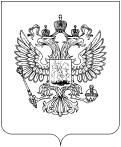 УПРАВЛЕНИЕ ФЕДЕРАЛЬНОЙ СЛУЖБЫ ПО НАДЗОРУ В СФЕРЕ СВЯЗИ, ИНФОРМАЦИОННЫХ ТЕХНОЛОГИЙ И МАССОВЫХ КОММУНИКАЦИЙ ПО ВОЛГОГРАДСКОЙ ОБЛАСТИ И РЕСПУБЛИКЕ КАЛМЫКИЯПРИКАЗОб утверждении Плана проведения проверок деятельности органов местного самоуправления и должностных лиц местного самоуправления на 2020 год Управления Федеральной службы по надзору в сфере связи, информационных технологий и массовых коммуникаций по Волгоградской области и Республике КалмыкияВ соответствии со ст. 77 Федерального закона от 06.10.2003 № 131-ФЗ «Об общих принципах организации местного самоуправления в Российской Федерации» и на основании приказа Федеральной службы по надзору в сфере связи, информационных технологий и массовых коммуникаций от 13.06.2019 № 187 «Об организации планирования деятельности Роскомнадзора на 2019 год»,                        п р и к а з ы в а ю:1. Утвердить План проведения проверок деятельности органов местного самоуправления и должностных лиц местного самоуправления на 2020 год Управления Федеральной службы по надзору в сфере связи, информационных технологий и массовых коммуникаций по Волгоградской области и Республике Калмыкия.2.  Отделу организационной, правовой работы и кадров в течение трех днейразместить утвержденный План проведения проверок деятельности органов местного самоуправления и должностных лиц местного самоуправления на 2020 год Управления Федеральной службы по надзору в сфере связи, информационных технологий и массовых коммуникаций по Волгоградской области и Республике Калмыкия на Интернет странице Управления официального сайта Роскомнадзора в сети Интернет: 34.rkn.gov.ru и в ЕИС Роскомнадзора.3. Контроль за исполнением настоящего приказа оставляю за собой. г.Волгоград№ РуководительВ.С. Михайлов